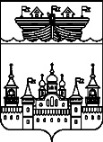 ЗЕМСКОЕ СОБРАНИЕ ВОСКРЕСЕНСКОГО МУНИЦИПАЛЬНОГО РАЙОНА НИЖЕГОРОДСКОЙ ОБЛАСТИРЕШЕНИЕ24 марта 2017 года			 								№ 27О внесении дополнений в решение Земского собрания Воскресенского муниципального района Нижегородской области от 25 ноября 2016 года №114 «Об утверждении Положения о межбюджетных отношениях в Воскресенском муниципальном районе Нижегородской области»В соответствии со статьями 9 и 142.5 Бюджетного Кодекса Российской Федерации, в целях регулирования межбюджетных отношений в Воскресенском муниципальном районе Нижегородской области,Земское собрание района решило:1.Дополнить Положение о межбюджетных отношениях в Воскресенском муниципальном районе Нижегородской области, утвержденное решением Земского собрания Воскресенского муниципального района Нижегородской области от 25 ноября 2016 года №114 «Об утверждении Положения о межбюджетных отношениях в Воскресенском муниципальном районе Нижегородской области» статьей 12 следующего содержания:«Статья 12. Иные межбюджетные трансферты из бюджетов поселений бюджету Воскресенского муниципального района на осуществление части полномочий органов местного самоуправления поселенийВ случаях и порядке, предусмотренных муниципальными правовыми актами представительного органа городского, сельского поселения, бюджету Воскресенского муниципального района могут быть предоставлены иные межбюджетные трансферты из бюджетов городского, сельских поселений на осуществление части полномочий органов местного самоуправления поселений.Иные межбюджетные трансферты при передаче части полномочий по решению вопросов местного значения органов местного самоуправления поселений органам местного самоуправления Воскресенского муниципального района предоставляются в соответствии с соглашениями, заключаемыми между органами местного самоуправления  поселений и муниципального района о передаче части полномочий по решению вопросов местного значения поселений.Органы местного самоуправления района в соответствии с условиями соглашения и расчетом межбюджетных трансфертов, предоставляемых из бюджета поселения в бюджет района в соответствии с Бюджетным кодексом Российской Федерации, и являющимся неотъемлемым приложением к указанному соглашению, получают финансовые средства из бюджета поселения на реализацию передаваемых полномочий.Расчет межбюджетных трансфертов производится отдельно по каждому передаваемому полномочию.Органы местного самоуправления поселения могут передать органам местного самоуправления района материальные ресурсы, необходимые для реализации передаваемых полномочий, по договору безвозмездного пользования в тридцатидневный срок со дня подписания соглашения.Органы местного самоуправления района предоставляют органам местного самоуправления поселения отчеты об осуществлении переданных полномочий, использовании финансовых средств (межбюджетных трансфертов) и материальных ресурсов в сроки и порядке, определенные соглашением.Объем иных межбюджетных трансфертов, передаваемых из бюджетов поселений бюджету Воскресенского муниципального района на осуществление части полномочий органов местного самоуправления поселений, утверждается решением Земского собрания Воскресенского муниципального района и соответствующего поселения о бюджете муниципального района и соответствующего поселения на очередной финансовый год.».2.Настоящее решение вступает в силу со дня принятия.3.Контроль за исполнением настоящего решения возложить на постоянную комиссию Земского собрания Воскресенского муниципального района Нижегородской области по бюджетной, финансовой и налоговой политике, предпринимательству, торговле и бытовому обслуживанию (Е.А.Бородин), управление финансов администрации Воскресенского муниципального района Нижегородской области (Л.Л.Шумилов).Глава местного самоуправления			А.В.Безденежных